Межправительственный комитет по интеллектуальной собственности, генетическим ресурсам, традиционным знаниям и фольклоруДвадцать девятая сессияЖенева, 15 – 19 февраля 2016 г.ПРОЕКТ ПОВЕСТКИ ДНЯДокумент подготовлен СекретариатомОткрытие сессийВыборы должностных лицПринятие повестки дняСм. настоящий документ и документы WIPO/GRTKF/IC/29/INF/2 Rev. и WIPO/GRTKF/IC/29/INF/3.Принятие отчета о двадцать восьмой сессии См. документ WIPO/GRTKF/IC/28/11 Prov. 2.Аккредитация некоторых организацийСм. документ WIPO/GRTKF/IC/29/2.Участие коренных и местных общинОбновленная информация о функционировании Добровольного фонда 
См. документы WIPO/GRTKF/IC/29/3, WIPO/GRTKF/IC/29/INF/4 и WIPO/GRTKF/IC/29/INF/6.Назначение Консультативного совета для Добровольного фондаСм. документ WIPO/GRTKF/IC/29/3Информационная записка для дискуссионной группы местных и коренных общин См. документ WIPO/GRTKF/IC/29/INF/5.Генетические ресурсыСводный документ, касающийся интеллектуальной собственности и генетических ресурсов См. документ WIPO/GRTKF/IC/29/4.Совместная рекомендация по генетическим ресурсам и связанным с ними традиционным знаниямСм. документ WIPO/GRTKF/IC/29/5.Совместная рекомендация об использовании баз данных для защитной охраны генетических ресурсов и традиционных знаний, связанных с генетическими ресурсами См. документ WIPO/GRTKF/IC/29/6.Предложение, касающееся мандата на проведение Секретариатом ВОИС исследования в отношении мер по недопущению ошибочной выдачи патентов и обеспечению соответствия действующим системам предоставления доступа и совместного пользования выгодамиСм. документ WIPO/GRTKF/IC/29/7.Глоссарий основных терминов, относящихся к интеллектуальной собственности и генетическим ресурсам, традиционным знаниям и традиционным выражениям культурыСм. документ WIPO/GRTKF/IC/29/INF/7. Отчет об осуществлении видов деятельности, указанных в Кластере С («Возможные варианты взаимосогласованных условий справедливого и равноправного совместного пользования выгодами»)См. документ WIPO/GRTKF/IC/29/INF/8.Ресурсы, доступные на веб-сайте ВОИС по традиционным знаниям, традиционным выражениям культуры и генетическим ресурсамСм. документ WIPO/GRTKF/IC/29/INF/9.Отчет о технической экспертизе проектов документов ВОИС, посвященных генетическим ресурсам, традиционным знаниям и традиционным выражениям культуры, по ключевым вопросам, касающимся интеллектуальной собственности, выполненной профессором Джеймсом Анаей. См. документ WIPO/GRTKF/IC/29/INF/10.Любые другие вопросы Закрытие сессии[Конец документа]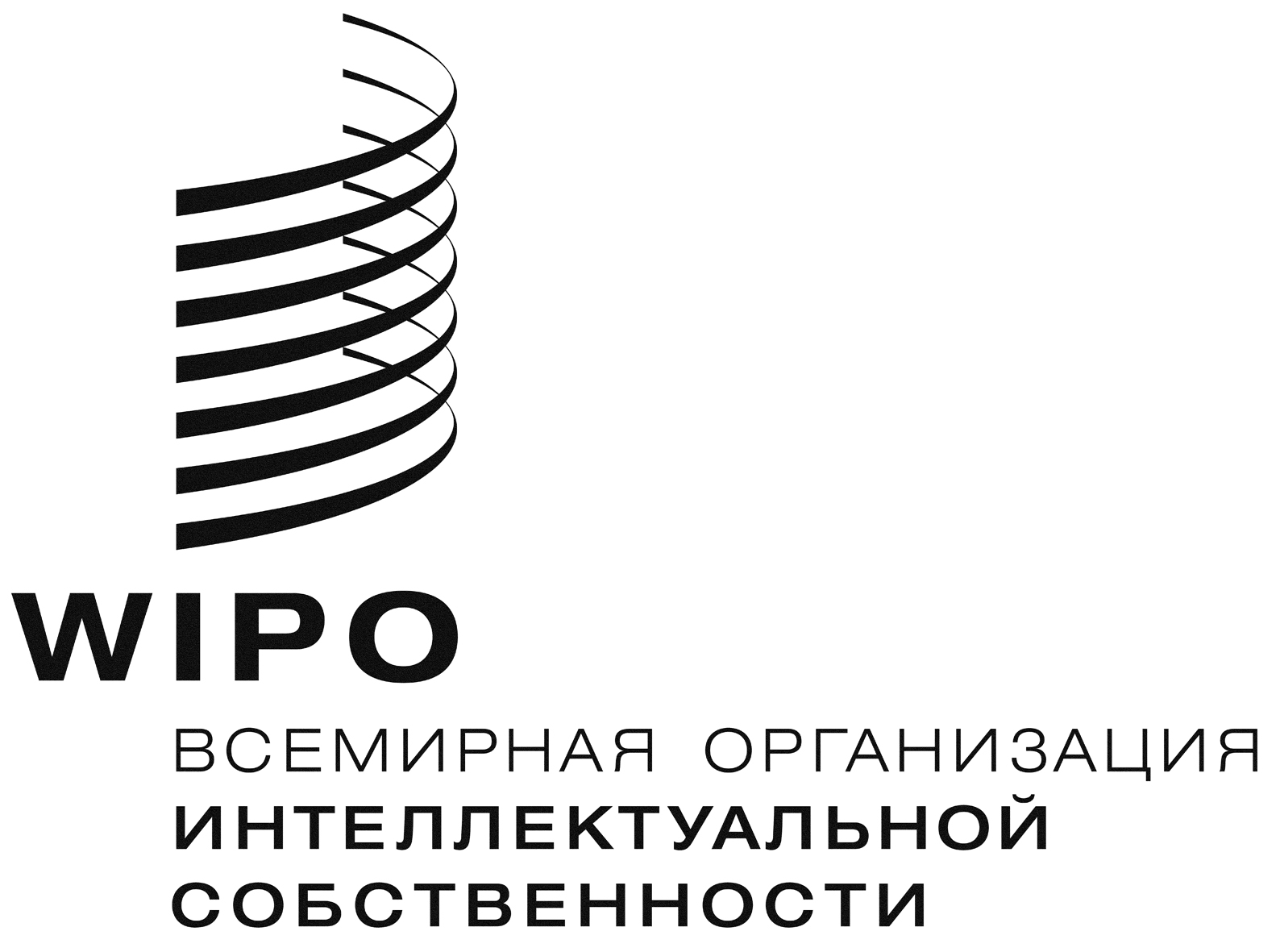 RWIPO/GRTKF/IC/29/1 PROV.3  WIPO/GRTKF/IC/29/1 PROV.3  WIPO/GRTKF/IC/29/1 PROV.3  оригинал:  английскийоригинал:  английскийоригинал:  английскийдата:  3 февраля 2016 г.дата:  3 февраля 2016 г.дата:  3 февраля 2016 г.